excl (Exclusive)This element describes the Exclusive time node. This time node is used to pause all other timelines when it is activated. Conceptually it can be though of as follows: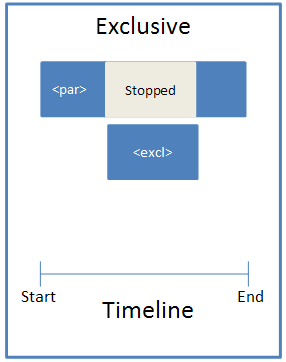 The following XML Schema fragment defines the contents of this element:<complexType name="CT_TLTimeNodeExclusive">	<sequence>	<element name="cTn" type="CT_TLCommonTimeNodeData" minOccurs="1" maxOccurs="1"/>	</sequence></complexType>Parent ElementschildTnLst (§); subTnLst (§); tnLst (§)Child ElementsSubclausecTn (Common Time Node Properties)§